KINDERGARTEN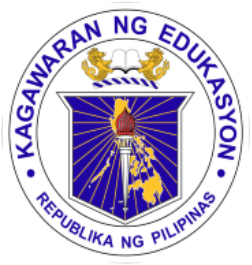 DAILY LESSON LOGSCHOOL:BALAYBUAYA ELEMENTARY SCHOOLTEACHING DATES: July 16- 20, 2017KINDERGARTENDAILY LESSON LOGTEACHER:MS. NERISSA G. LAVARIASWEEK NO. WEEK 7KINDERGARTENDAILY LESSON LOGCONTENT FOCUS: I can see and hear.QUARTER: 1ST QUARTERBLOCKS OF TIMEIndicate the following:Learning Area (LA)Content Standards (CS)Performance Standards (PS)Learning Competency Code (LCC)MONDAYTUESDAYWEDNESDAYTHURSDAYFRIDAYARRIVAL TIMELA: LL(Language, Literacy and Communication)Daily Routine:National AnthemOpening PrayerExerciseKamustahanAttendance BalitaanDaily Routine:National AnthemOpening PrayerExerciseKamustahanAttendance BalitaanDaily Routine:National AnthemOpening PrayerExerciseKamustahanAttendance BalitaanDaily Routine:National AnthemOpening PrayerExerciseKamustahanAttendance BalitaanDaily Routine:National AnthemOpening PrayerExerciseKamustahanAttendance BalitaanARRIVAL TIMECS:  The child demonstrates an understanding of:increasing his/her conversation skillspaggalangDaily Routine:National AnthemOpening PrayerExerciseKamustahanAttendance BalitaanDaily Routine:National AnthemOpening PrayerExerciseKamustahanAttendance BalitaanDaily Routine:National AnthemOpening PrayerExerciseKamustahanAttendance BalitaanDaily Routine:National AnthemOpening PrayerExerciseKamustahanAttendance BalitaanDaily Routine:National AnthemOpening PrayerExerciseKamustahanAttendance BalitaanARRIVAL TIMEPS: The child shall be able to:confidently speaks and expresses his/her feelings and ideas in words that makes senseDaily Routine:National AnthemOpening PrayerExerciseKamustahanAttendance BalitaanDaily Routine:National AnthemOpening PrayerExerciseKamustahanAttendance BalitaanDaily Routine:National AnthemOpening PrayerExerciseKamustahanAttendance BalitaanDaily Routine:National AnthemOpening PrayerExerciseKamustahanAttendance BalitaanDaily Routine:National AnthemOpening PrayerExerciseKamustahanAttendance BalitaanARRIVAL TIMELCC: LLKVPD-Ia-13KAKPS-00-14KAKPS-OO-15Daily Routine:National AnthemOpening PrayerExerciseKamustahanAttendance BalitaanDaily Routine:National AnthemOpening PrayerExerciseKamustahanAttendance BalitaanDaily Routine:National AnthemOpening PrayerExerciseKamustahanAttendance BalitaanDaily Routine:National AnthemOpening PrayerExerciseKamustahanAttendance BalitaanDaily Routine:National AnthemOpening PrayerExerciseKamustahanAttendance BalitaanMEETING TIME 1LA: SE (Pagpapaunlad sa Kakayahang Sosyo-Emosyunal)PNE( Body and Senses)Message:I have a face. My face has different parts. Each part has its use..Question/s:    Tula: Ang Aking MukhaLet the learners touch their own face or look in the mirror.What can you find in your face?What can each part of the face do?Message: I have two eyes.I see with my eyes.I can see different colors and shapes with my eyes.Question/s:    Song: Little EyesLet the learners talk about the things they see around.Message:I can take care of my eyes.Question/s:  What causes poor eyesight?How will you take care of your eyes?Talk about simple care for the eyes such as: do not sit too close to the TV or holding a book too close to your eyes, do not spend too much time on the screen, do not rub eyes, etc.This can be aided through the help of pictures and through the learners’ experiences.Message:I have two ears. I can hear with my ears.I can hear different sounds with my ears.Question/s:Tula: PandinigWhat sounds can we hear?What are the different sounds thatwe hear every day? Do you hear any sound today?How do we hear the sounds around us?Ask the children to mimicthe sounds that they are hearingMessage:I can take care of my ears.Question/s:   How will you take care of your ears?Instruct the learners to cover their ears. Let them talk about their experiences when theydo not hear anything. Talk about simple care for the ears such as: avoid placing small objects inside the ears; avoid loud sounds, lower volume of TV/ radio, etc. This can be aided through the help of pictures and  through the learners’ experiencesMEETING TIME 1CS: Ang bata ay nagkakaroon ng pag-unawa sa:konsepto ng pamilya, paaralan at komunidad bilang kasapi nitobody parts and their usesMessage:I have a face. My face has different parts. Each part has its use..Question/s:    Tula: Ang Aking MukhaLet the learners touch their own face or look in the mirror.What can you find in your face?What can each part of the face do?Message: I have two eyes.I see with my eyes.I can see different colors and shapes with my eyes.Question/s:    Song: Little EyesLet the learners talk about the things they see around.Message:I can take care of my eyes.Question/s:  What causes poor eyesight?How will you take care of your eyes?Talk about simple care for the eyes such as: do not sit too close to the TV or holding a book too close to your eyes, do not spend too much time on the screen, do not rub eyes, etc.This can be aided through the help of pictures and through the learners’ experiences.Message:I have two ears. I can hear with my ears.I can hear different sounds with my ears.Question/s:Tula: PandinigWhat sounds can we hear?What are the different sounds thatwe hear every day? Do you hear any sound today?How do we hear the sounds around us?Ask the children to mimicthe sounds that they are hearingMessage:I can take care of my ears.Question/s:   How will you take care of your ears?Instruct the learners to cover their ears. Let them talk about their experiences when theydo not hear anything. Talk about simple care for the ears such as: avoid placing small objects inside the ears; avoid loud sounds, lower volume of TV/ radio, etc. This can be aided through the help of pictures and  through the learners’ experiencesMEETING TIME 1PS: Ang bata ay nagpapamalas ng:pagmamalaki at kasiyahang makapagkwento ng sarling karanasan bilang kabahagi ng pamilya, paaralan at komunidad.Take care of oneself and able to solve problems encountered within the context of everyday livingMessage:I have a face. My face has different parts. Each part has its use..Question/s:    Tula: Ang Aking MukhaLet the learners touch their own face or look in the mirror.What can you find in your face?What can each part of the face do?Message: I have two eyes.I see with my eyes.I can see different colors and shapes with my eyes.Question/s:    Song: Little EyesLet the learners talk about the things they see around.Message:I can take care of my eyes.Question/s:  What causes poor eyesight?How will you take care of your eyes?Talk about simple care for the eyes such as: do not sit too close to the TV or holding a book too close to your eyes, do not spend too much time on the screen, do not rub eyes, etc.This can be aided through the help of pictures and through the learners’ experiences.Message:I have two ears. I can hear with my ears.I can hear different sounds with my ears.Question/s:Tula: PandinigWhat sounds can we hear?What are the different sounds thatwe hear every day? Do you hear any sound today?How do we hear the sounds around us?Ask the children to mimicthe sounds that they are hearingMessage:I can take care of my ears.Question/s:   How will you take care of your ears?Instruct the learners to cover their ears. Let them talk about their experiences when theydo not hear anything. Talk about simple care for the ears such as: avoid placing small objects inside the ears; avoid loud sounds, lower volume of TV/ radio, etc. This can be aided through the help of pictures and  through the learners’ experiencesWORK PERIOD 1LA: SE (Pagpapaunlad sa Kakayahang Sosyo-Emosyunal)S(Creative Expression)KP (Kalusugang pisikal at pagpapaunlad ng kakayahang motor) PNE(Body and Senses)M(Geometry)LL(Alphabet Knowledge)LL(Vocabulary Perception and Discrimination) (Teacher-Supervised):Face- OffPoem: Ang Aking MukhaPNEKBS-Id-1PNEKBS-Id-2PNEKBS-Ic-4LLKVPD-00-3LLKVPD-00-5Independent ActivitiesPlaydough FacesKPKFM-00-1.5PNEKBS-Ic-4SKMP-00-6BinocularsSKMP-00-2SKMP-00-8Kitchen BandLLKAPD-Ie-1LLKAPD-Ie-2LLKAPD-Id-4LLKAPD-Ie-5Echoing SoundLLKAPD-Id-4LLKAPD-Id-6 (Teacher-Supervised):Eye BookSKPK-00-1PNEKBS-Ic-5Independent ActivitiesPlaydough FacesKPKFM-00-1.5PNEKBS-Ic-4SKMP-00-6BinocularsSKMP-00-2SKMP-00-8Kitchen BandLLKAPD-Ie-1LLKAPD-Ie-2LLKAPD-Id-4LLKAPD-Ie-5Echoing SoundLLKAPD-Id-4LLKAPD-Id-6 (Teacher-Supervised):Eye Check ChartPNEKBS-Ii-8PNEKBS-Ii-9LLKH-00-3Independent ActivitiesPlaydough FacesKPKFM-00-1.5PNEKBS-Ic-4SKMP-00-6BinocularsSKMP-00-2SKMP-00-8Kitchen BandLLKAPD-Ie-1LLKAPD-Ie-2LLKAPD-Id-4LLKAPD-Ie-5Echoing SoundLLKAPD-Id-4LLKAPD-Id-6 (Teacher-Supervised):Poster Making: Sounds we HearLLKAPD-Ie-1Independent ActivitiesPlaydough FacesKPKFM-00-1.5PNEKBS-Ic-4SKMP-00-6BinocularsSKMP-00-2SKMP-00-8Kitchen BandLLKAPD-Ie-1LLKAPD-Ie-2LLKAPD-Id-4LLKAPD-Ie-5Echoing SoundLLKAPD-Id-4LLKAPD-Id-6 (Teacher-Supervised):Find MeLLKAPD-Ie-2LLKAPD-Ie-3LLKAPD-Id-4Independent ActivitiesPlaydough FacesKPKFM-00-1.5PNEKBS-Ic-4SKMP-00-6BinocularsSKMP-00-2SKMP-00-8Kitchen BandLLKAPD-Ie-1LLKAPD-Ie-2LLKAPD-Id-4LLKAPD-Ie-5Echoing SoundLLKAPD-Id-4LLKAPD-Id-6WORK PERIOD 1CS: Ang bata ay nagkakaroon ng pag-unawa sa:sariling kakayahang sumubok gamitin nang maayos ang kamay upang lumikha/lumimbagpagpapahayag ng kaisipan at imahinasyon sa malikhain at malayang pamamaraan.Letter representation of sounds- that letters as symbols have names and distinct soundsBody parts and their usesObjects can be 2-dimensional or 3- dimensionalSimilarities and differences in what he/ she can see (Teacher-Supervised):Face- OffPoem: Ang Aking MukhaPNEKBS-Id-1PNEKBS-Id-2PNEKBS-Ic-4LLKVPD-00-3LLKVPD-00-5Independent ActivitiesPlaydough FacesKPKFM-00-1.5PNEKBS-Ic-4SKMP-00-6BinocularsSKMP-00-2SKMP-00-8Kitchen BandLLKAPD-Ie-1LLKAPD-Ie-2LLKAPD-Id-4LLKAPD-Ie-5Echoing SoundLLKAPD-Id-4LLKAPD-Id-6 (Teacher-Supervised):Eye BookSKPK-00-1PNEKBS-Ic-5Independent ActivitiesPlaydough FacesKPKFM-00-1.5PNEKBS-Ic-4SKMP-00-6BinocularsSKMP-00-2SKMP-00-8Kitchen BandLLKAPD-Ie-1LLKAPD-Ie-2LLKAPD-Id-4LLKAPD-Ie-5Echoing SoundLLKAPD-Id-4LLKAPD-Id-6 (Teacher-Supervised):Eye Check ChartPNEKBS-Ii-8PNEKBS-Ii-9LLKH-00-3Independent ActivitiesPlaydough FacesKPKFM-00-1.5PNEKBS-Ic-4SKMP-00-6BinocularsSKMP-00-2SKMP-00-8Kitchen BandLLKAPD-Ie-1LLKAPD-Ie-2LLKAPD-Id-4LLKAPD-Ie-5Echoing SoundLLKAPD-Id-4LLKAPD-Id-6 (Teacher-Supervised):Poster Making: Sounds we HearLLKAPD-Ie-1Independent ActivitiesPlaydough FacesKPKFM-00-1.5PNEKBS-Ic-4SKMP-00-6BinocularsSKMP-00-2SKMP-00-8Kitchen BandLLKAPD-Ie-1LLKAPD-Ie-2LLKAPD-Id-4LLKAPD-Ie-5Echoing SoundLLKAPD-Id-4LLKAPD-Id-6 (Teacher-Supervised):Find MeLLKAPD-Ie-2LLKAPD-Ie-3LLKAPD-Id-4Independent ActivitiesPlaydough FacesKPKFM-00-1.5PNEKBS-Ic-4SKMP-00-6BinocularsSKMP-00-2SKMP-00-8Kitchen BandLLKAPD-Ie-1LLKAPD-Ie-2LLKAPD-Id-4LLKAPD-Ie-5Echoing SoundLLKAPD-Id-4LLKAPD-Id-6WORK PERIOD 1PS: Ang bata ay nagpapamalas ng:kakayahang gamitin ang kamay at dalirikakayahang maipahayag ang kaisipan, damdamin, saloobin at imahinasyob sa pamamagitan ng malikhaing pagguhit/pagpintaidentify the letter names and soundstake care of oneself and the environment and able to solve problems encountered within the context of everyday livingdescribe and compare 2- dimensional and 3- dimensional objectsperform simple addition and subtraction of up to 10 objects or pictures/ drawingscritically observe and make sense of things around him/ her (Teacher-Supervised):Face- OffPoem: Ang Aking MukhaPNEKBS-Id-1PNEKBS-Id-2PNEKBS-Ic-4LLKVPD-00-3LLKVPD-00-5Independent ActivitiesPlaydough FacesKPKFM-00-1.5PNEKBS-Ic-4SKMP-00-6BinocularsSKMP-00-2SKMP-00-8Kitchen BandLLKAPD-Ie-1LLKAPD-Ie-2LLKAPD-Id-4LLKAPD-Ie-5Echoing SoundLLKAPD-Id-4LLKAPD-Id-6 (Teacher-Supervised):Eye BookSKPK-00-1PNEKBS-Ic-5Independent ActivitiesPlaydough FacesKPKFM-00-1.5PNEKBS-Ic-4SKMP-00-6BinocularsSKMP-00-2SKMP-00-8Kitchen BandLLKAPD-Ie-1LLKAPD-Ie-2LLKAPD-Id-4LLKAPD-Ie-5Echoing SoundLLKAPD-Id-4LLKAPD-Id-6 (Teacher-Supervised):Eye Check ChartPNEKBS-Ii-8PNEKBS-Ii-9LLKH-00-3Independent ActivitiesPlaydough FacesKPKFM-00-1.5PNEKBS-Ic-4SKMP-00-6BinocularsSKMP-00-2SKMP-00-8Kitchen BandLLKAPD-Ie-1LLKAPD-Ie-2LLKAPD-Id-4LLKAPD-Ie-5Echoing SoundLLKAPD-Id-4LLKAPD-Id-6 (Teacher-Supervised):Poster Making: Sounds we HearLLKAPD-Ie-1Independent ActivitiesPlaydough FacesKPKFM-00-1.5PNEKBS-Ic-4SKMP-00-6BinocularsSKMP-00-2SKMP-00-8Kitchen BandLLKAPD-Ie-1LLKAPD-Ie-2LLKAPD-Id-4LLKAPD-Ie-5Echoing SoundLLKAPD-Id-4LLKAPD-Id-6 (Teacher-Supervised):Find MeLLKAPD-Ie-2LLKAPD-Ie-3LLKAPD-Id-4Independent ActivitiesPlaydough FacesKPKFM-00-1.5PNEKBS-Ic-4SKMP-00-6BinocularsSKMP-00-2SKMP-00-8Kitchen BandLLKAPD-Ie-1LLKAPD-Ie-2LLKAPD-Id-4LLKAPD-Ie-5Echoing SoundLLKAPD-Id-4LLKAPD-Id-6MEETING TIME 2LA:  PNE( Body and Senses)The teacher demonstrates how to wash the face properlyTula: MataTalk about the uses of the eyes in the poemAsk questions that will lead the  learners to see the importanceof their eyes in performing their activitiesat home and in school and how they can take care of their eyes.Play a fast tune and a slow one.How do you know when to dance slow or fast?What part of your body helps you respondto the music played?Sing songs using the kitchen utensils asaccompanimentMEETING TIME 2CS: Ang bata ay nagkakaroon ng pag-unawa sa:*take care of oneself and the environment and able to solve problems encountered within the context of everyday living.The teacher demonstrates how to wash the face properlyTula: MataTalk about the uses of the eyes in the poemAsk questions that will lead the  learners to see the importanceof their eyes in performing their activitiesat home and in school and how they can take care of their eyes.Play a fast tune and a slow one.How do you know when to dance slow or fast?What part of your body helps you respondto the music played?Sing songs using the kitchen utensils asaccompanimentMEETING TIME 2PS: Ang bata ay nagpapamalas ng:pagsasagawa ng mga pangunahing kasanayan ukol sa pansariling kalinisan sa pang-araw-araw na pamumuhay at pangangalaga para sa sariling kaligtasanThe teacher demonstrates how to wash the face properlyTula: MataTalk about the uses of the eyes in the poemAsk questions that will lead the  learners to see the importanceof their eyes in performing their activitiesat home and in school and how they can take care of their eyes.Play a fast tune and a slow one.How do you know when to dance slow or fast?What part of your body helps you respondto the music played?Sing songs using the kitchen utensils asaccompanimentSUPERVISED RECESSLA: PKK Pangangalaga sa Sariling Kalusugan at KaligtasanSNACK TIMESNACK TIMESNACK TIMESNACK TIMESNACK TIMESUPERVISED RECESSCS: Ang bata ay nagkakaroon ng pag-unawa sa:* kakayahang pangalagaan ang sariling kalusugan at kaligtasanSNACK TIMESNACK TIMESNACK TIMESNACK TIMESNACK TIMESUPERVISED RECESSPS: Ang bata ay nagpapamalas ng:* pagsasagawa ng mga pangunahing kasanayan ukol sa pansariling kalinisan sa pang-araw-araw na pamumuhay at pangangalaga para sa sariling kaligtasanSNACK TIMESNACK TIMESNACK TIMESNACK TIMESNACK TIMESUPERVISED RECESSLCC: KPKPKK-Ih-1SNACK TIMESNACK TIMESNACK TIMESNACK TIMESNACK TIMESTORYLA: BPA (Book and Print Awareness)Theme: Any age and culturally appropriate story about one’s faceTheme: Any age and culturally appropriate story about the eyesTheme: Any age and culturally appropriate story about how to take care of one’s eyesTheme: Any age and culturally appropriate story about earsTheme: Any age and culturally appropriate story about different soundsSTORYCS: The child demonstrates an understanding of:book familiarity, awareness that there is a story to read with a beginning and an en, written by author(s), and illustrated by someoneTheme: Any age and culturally appropriate story about one’s faceTheme: Any age and culturally appropriate story about the eyesTheme: Any age and culturally appropriate story about how to take care of one’s eyesTheme: Any age and culturally appropriate story about earsTheme: Any age and culturally appropriate story about different soundsSTORYPS: The child shall be able to:use book – handle and turn the pages; take care of books; enjoy listening to stories repeatedly and may play pretend-reading and associates him/herself with the story Theme: Any age and culturally appropriate story about one’s faceTheme: Any age and culturally appropriate story about the eyesTheme: Any age and culturally appropriate story about how to take care of one’s eyesTheme: Any age and culturally appropriate story about earsTheme: Any age and culturally appropriate story about different soundsSTORYLCC: LLKBPA-00-2 to 8Theme: Any age and culturally appropriate story about one’s faceTheme: Any age and culturally appropriate story about the eyesTheme: Any age and culturally appropriate story about how to take care of one’s eyesTheme: Any age and culturally appropriate story about earsTheme: Any age and culturally appropriate story about different soundsWORK PERIOD 2LA:  M (Logic)M(Number and Number Sense)M(Measurement)PNE( Body and the Senses)LL(Auditory Perception and Discrimination)Teacher- Supervised Activity   Shape HuntMKSC-00-1MKSC-00-2MKSC-00-3Independent Activities1. Same or Different SoundsLLKAPD-Ie-1LLKAPD-Ie-5Spin the Bottle MKC-00-7LLKVPD-Id-1Color Memo GameMKAT-00-1Shape Lacing: TraingleMKSC-00-4MKSC-00-1MKSC-00-2Teacher- Supervised Activity   Color HuntMKSC-00-5MKSC-00-6Independent Activities1. Same or Different SoundsLLKAPD-Ie-1LLKAPD-Ie-5Spin the Bottle MKC-00-7LLKVPD-Id-1Color Memo GameMKAT-00-1Shape Lacing: TraingleMKSC-00-4MKSC-00-1MKSC-00-2Teacher- Supervised ActivityPairs of EyesMKC-00-7MKAT-00-1LLKVPD-Id-1Independent Activities1. Same or Different SoundsLLKAPD-Ie-1LLKAPD-Ie-5Spin the Bottle MKC-00-7LLKVPD-Id-1Color Memo GameMKAT-00-1Shape Lacing: TraingleMKSC-00-4MKSC-00-1MKSC-00-2Teacher- Supervised Activity    Number Book of PairsMKC-00-7PNEKBS-Id-1LLKVPD-Id-1Independent ActivitiesSame or Different SoundsLLKAPD-Ie-1LLKAPD-Ie-5Spin the Bottle MKC-00-7LLKVPD-Id-1Color Memo GameMKAT-00-1Shape Lacing: TraingleMKSC-00-4MKSC-00-1MKSC-00-2Teacher- Supervised Activity   Addition and Subtraction StoriesMKAT-00-11Independent  Independent Activities Same or Different SoundsLLKAPD-Ie-1LLKAPD-Ie-5Spin the Bottle MKC-00-7LLKVPD-Id-1Color Memo GameMKAT-00-1Shape Lacing: TraingleMKSC-00-4MKSC-00-1MKSC-00-2WORK PERIOD 2CS: CS: The child demonstrates an understanding of:*  Objects in the environment have properties or attributes (e.g., color, size, shapes, and functions) and that objects can be manipulated based on these properties and attributes*the sense of quantity and numeral relations, that addition results in increase and subtraction result in decrease*concepts of size, length, weight, time, and money*body parts and their uses*similarities and differences in what he/ she can seeTeacher- Supervised Activity   Shape HuntMKSC-00-1MKSC-00-2MKSC-00-3Independent Activities1. Same or Different SoundsLLKAPD-Ie-1LLKAPD-Ie-5Spin the Bottle MKC-00-7LLKVPD-Id-1Color Memo GameMKAT-00-1Shape Lacing: TraingleMKSC-00-4MKSC-00-1MKSC-00-2Teacher- Supervised Activity   Color HuntMKSC-00-5MKSC-00-6Independent Activities1. Same or Different SoundsLLKAPD-Ie-1LLKAPD-Ie-5Spin the Bottle MKC-00-7LLKVPD-Id-1Color Memo GameMKAT-00-1Shape Lacing: TraingleMKSC-00-4MKSC-00-1MKSC-00-2Teacher- Supervised ActivityPairs of EyesMKC-00-7MKAT-00-1LLKVPD-Id-1Independent Activities1. Same or Different SoundsLLKAPD-Ie-1LLKAPD-Ie-5Spin the Bottle MKC-00-7LLKVPD-Id-1Color Memo GameMKAT-00-1Shape Lacing: TraingleMKSC-00-4MKSC-00-1MKSC-00-2Teacher- Supervised Activity    Number Book of PairsMKC-00-7PNEKBS-Id-1LLKVPD-Id-1Independent ActivitiesSame or Different SoundsLLKAPD-Ie-1LLKAPD-Ie-5Spin the Bottle MKC-00-7LLKVPD-Id-1Color Memo GameMKAT-00-1Shape Lacing: TraingleMKSC-00-4MKSC-00-1MKSC-00-2Teacher- Supervised Activity   Addition and Subtraction StoriesMKAT-00-11Independent  Independent Activities Same or Different SoundsLLKAPD-Ie-1LLKAPD-Ie-5Spin the Bottle MKC-00-7LLKVPD-Id-1Color Memo GameMKAT-00-1Shape Lacing: TraingleMKSC-00-4MKSC-00-1MKSC-00-2WORK PERIOD 2PS: The child shall be able to:manipulate objects based on properties or attributes*perform simple addition and subtraction of up to 10 objects or pictures/ drawings*use arbitrary measuring tools/means to determine size, length, weight of things around him/her.*take care of oneself and the environment and able to solve problems encountered within the context of everyday living*critically observe and make sense of things around him/ herTeacher- Supervised Activity   Shape HuntMKSC-00-1MKSC-00-2MKSC-00-3Independent Activities1. Same or Different SoundsLLKAPD-Ie-1LLKAPD-Ie-5Spin the Bottle MKC-00-7LLKVPD-Id-1Color Memo GameMKAT-00-1Shape Lacing: TraingleMKSC-00-4MKSC-00-1MKSC-00-2Teacher- Supervised Activity   Color HuntMKSC-00-5MKSC-00-6Independent Activities1. Same or Different SoundsLLKAPD-Ie-1LLKAPD-Ie-5Spin the Bottle MKC-00-7LLKVPD-Id-1Color Memo GameMKAT-00-1Shape Lacing: TraingleMKSC-00-4MKSC-00-1MKSC-00-2Teacher- Supervised ActivityPairs of EyesMKC-00-7MKAT-00-1LLKVPD-Id-1Independent Activities1. Same or Different SoundsLLKAPD-Ie-1LLKAPD-Ie-5Spin the Bottle MKC-00-7LLKVPD-Id-1Color Memo GameMKAT-00-1Shape Lacing: TraingleMKSC-00-4MKSC-00-1MKSC-00-2Teacher- Supervised Activity    Number Book of PairsMKC-00-7PNEKBS-Id-1LLKVPD-Id-1Independent ActivitiesSame or Different SoundsLLKAPD-Ie-1LLKAPD-Ie-5Spin the Bottle MKC-00-7LLKVPD-Id-1Color Memo GameMKAT-00-1Shape Lacing: TraingleMKSC-00-4MKSC-00-1MKSC-00-2Teacher- Supervised Activity   Addition and Subtraction StoriesMKAT-00-11Independent  Independent Activities Same or Different SoundsLLKAPD-Ie-1LLKAPD-Ie-5Spin the Bottle MKC-00-7LLKVPD-Id-1Color Memo GameMKAT-00-1Shape Lacing: TraingleMKSC-00-4MKSC-00-1MKSC-00-2INDOOR/OUTDOORLA: KP (Kalusugang Pisikal at Pagpapaunlad ng Kakayahang Motor)PNE( Body and the SensesPin the NosePNEKBS-Ic-3Unstructured Free PlayLet See______.”PNEKBS-Id-2PNEKBS-Ic-5PNEKBS-Ii-8Unstructured Free PlayBlindfolded GameLLKAPD-Ie-1INDOOR/OUTDOORCS: Ang bata ay nagkakaroon ng pag-unawa sa:* kanyang kapaligiran at naiuugnay ditto ang angkop na paggalaw ng katawan*body and their usesPin the NosePNEKBS-Ic-3Unstructured Free PlayLet See______.”PNEKBS-Id-2PNEKBS-Ic-5PNEKBS-Ii-8Unstructured Free PlayBlindfolded GameLLKAPD-Ie-1INDOOR/OUTDOORPS: Ang bata ay nagpapamalas ng:*  maayos na galaw at koordinasyon ng mga bahagi ng katawan*take care of oneself and the environment and able to solveproblems encountered within the context of everyday livingPin the NosePNEKBS-Ic-3Unstructured Free PlayLet See______.”PNEKBS-Id-2PNEKBS-Ic-5PNEKBS-Ii-8Unstructured Free PlayBlindfolded GameLLKAPD-Ie-1Meeting Time 3Learners identify their face and the use of each part..Learners give the  function and importance of their eyes.Learners share how they take care of their eyes.Learners give the  function and importance of their ears.Learners share how they take care of their ears.REMARKSREMARKSREFLECTIONReflect on your teaching and assess yourself as a teacher. Think about your students’ progress this week. What works? What else needs to be done to help the students learn? Identify what help your instructional supervisors can provide for you so when you meet them, you can ask them relevant questions.No. of learners who earned 80% in the evaluation.No. of learners who require additional activities for remediation.Did the remedial lessons work? No. of learners who have caught up with the lesson.No. of learners who continue to require remediationWhich of my teaching strategies worked well? Why did these work?What difficulties dis I encounter which my principal or supervisor can help me solve?What innovation or localized materials did I use/discover which I wish to share with other teachers?